РАДЕ ЈЕЛЕНКОВИЋ редовни члан АИНС од 2012, рођен је 26. марта 1960. године у Краљеву, Србија. Дипломирао је 1982. године на Смеру за истраживање лежишта минералних сировина Рударско-геолошког факулте-та Универзитета у Београду. На истом факултету је магистрирао 1986. године а докторирао 1987, на теми ''Металогенија урана у рејону Букуље''. Докторска дисертација др Радета Јеленковића је 1988. године награђена наградом из Фонда ''Милан Милићевић, инжењер геологије'' као најбољи научно-истраживачки рад младог научног радника објављен из области геологије 1987. године.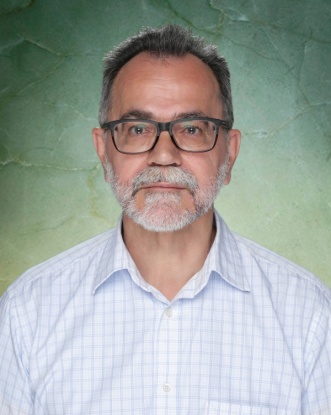 Др Раде Јеленковић је професионалну активност започео 1983. године у Институту за истраживање нуклеарних и других минералних сировина – Геоинститут из Београда. Од 1986. године је у радном односу на Рударско-геолошком факултету Универзитета у Београду. У звање редовни професор изабран је 2001. године.Др Раде Јеленковић на мастер академским студијама Рударско-геолошког факултета одржава наставу из следећих научних дисциплина: Лежишта металичних минералних сировина, Генеза рудних лежишта и Проспекција лежишта чврстих минералних сировина. Na докторским студијама одржава наставу из предмета: Генетски модели лежишта металичних и неметаличних минералних сировина, Методе истраживања чврстих минералних ресурса и Металогенетске анализе и прогнозне карте минералних ресурса.Нa Рударско-геолошком факултету је обављао следеће дужности: Шеф Смера за Истраживање лежишта минералних сировина, Заменик Шефа Геолошког одсека Рударско-геолошког факултета, Заменик председника Савета Рударско-геолошког факултета, Шеф Департмана за економску геологију и др. Тренутно се налази на месту Шефа Катедре за економску геологију и заменика Шефа департмана за економску геологију.Године 2001, др Раде Јеленковић је боравио Max-Planck Insitut fur Kernphisik, Heidelberg (Немачка), на специјализацији из области Рудне микроскопија, Електронске микроанализе и Генезе лежишта минералних сировина.Члан је следећих стручних и научних асоцијација и друштава: Српско геолошко друштво (заменик председника), Савез инжењера и техничара Србије, Society of Economic geology. Др Раде Јеленковић је од 2001. био члан Одбора за астро и геонауке Министарства за науку, технологије и развој Републике Србије, члан Одбора за астро и геонауке Министарства науке и заштите животне средине Републике Србије, члан Научног већа Геоинститута-Београд, члан Управног одбора Геоинститута, члан Савета за геологију РТБ Бор, члан Савета РТБ Бор и др. Тренутно је Председник Комисије за утврђивање и оверу резерви минералних сировина Републике Србије (од 2004.), Председник Управног одбора Института за рударство и металургију – Бор, члан Редакционог одбора часописа ''Геолошки анали Балканског полуострца'' (од 2003.). Био је члан организационих и научних одбора већег броја научних скупова националног и међународног карактера. За дописног члана Академије инжењерских анука је изабран 2004., а за редовног 2012.Дr Раде Јеленковић је побликовао 189 научних радова, 9 монографија и 11 уџбеника и помоћних уџбеника. Едитор је два зборника радова са међународних скупова. Одржао је 13 планарних предавања, руководио је израдом 3 магистарска рада и 5 докторских дисертација. Научни радови су презентовани у Америци, Аустрији, Бугарској, Грчкој, Кини, Македонији, Немачкој, Републици Српској, Румунији, Словачкој, Турској и Хрватској, а цитирани су више десетина пута.Др Раде Јеленковић је учествовао у изради бројних привредних пројеката и студија (укупно 54) и 7 међународних пројеката из области геологије.Најзначајнији део научне и привредне активности др Радета Јеленковића се односи на геолошка истраживања лежишта урана, бакра и злата, разраду критеријума проспекције и истраживања лежишта племенитих и обојених метала Србије, металогенетске анализе металичних минералних сировина и израду прогнозних и металогенетских карата различитих размера.Др Раде Јеленковић је ожењен. Отац је двоје деце.